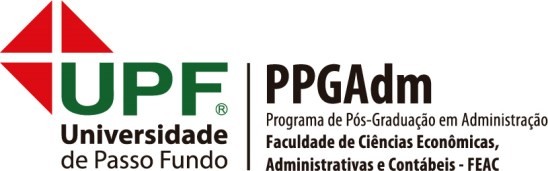 FORMULÁRIO DE DADOS CADASTRAIS 	/ 	/ 		 	Local	Data                          Assinatura do candidatoI - IDENTIFICAÇÃO DO CANDIDATOI - IDENTIFICAÇÃO DO CANDIDATOI - IDENTIFICAÇÃO DO CANDIDATOI - IDENTIFICAÇÃO DO CANDIDATOI - IDENTIFICAÇÃO DO CANDIDATOI - IDENTIFICAÇÃO DO CANDIDATOI - IDENTIFICAÇÃO DO CANDIDATOI - IDENTIFICAÇÃO DO CANDIDATOI - IDENTIFICAÇÃO DO CANDIDATOI - IDENTIFICAÇÃO DO CANDIDATOI - IDENTIFICAÇÃO DO CANDIDATONome completo:Nome completo:Nome completo:Nome completo:Nome completo:Nome completo:Nome completo:Nome completo:Nome completo:Nome completo:Nome completo:CPF:CPF:Identidade:Identidade:Identidade:Órgão emissor:Órgão emissor:Órgão emissor:Órgão emissor:UF:Data de emissão:Data de nascimento:Data de nascimento:Data de nascimento:Data de nascimento:Data de nascimento:Nacionalidade:Nacionalidade:Nacionalidade:Sexo: [ ] Fem. [ ] Masc.Sexo: [ ] Fem. [ ] Masc.Sexo: [ ] Fem. [ ] Masc.Endereço residencial: :Endereço residencial: :Endereço residencial: :Endereço residencial: :Endereço residencial: :Endereço residencial: :Endereço residencial: :Endereço residencial: :Endereço residencial: :Endereço residencial: :Endereço residencial: :CEP:CEP:CEP:Cidade:Cidade:Cidade:Cidade:UF:UF:UF:País:DDD:Fone:Fone:Fone:Cel:Cel:E-mail:E-mail:E-mail:E-mail:E-mail:Endereço Profissional:Endereço Profissional:Endereço Profissional:Endereço Profissional:Endereço Profissional:Endereço Profissional:Endereço Profissional:Endereço Profissional:Endereço Profissional:Endereço Profissional:Endereço Profissional:CEP:CEP:CEP:Cidade:Cidade:Cidade:Cidade:UF:UF:UF:País:DDD:Fone:Fone:Fone:Cel:Cel:E-mail:E-mail:E-mail:E-mail:E-mail:Assinale com um “X” a quadrícula correspondente à modalidade de curso pretendida:Modalidade:[	] Candidato ao curso de MestradoAssinale com um “X” a quadrícula correspondente à modalidade de curso pretendida:Modalidade:[	] Candidato ao curso de MestradoAssinale com um “X” a quadrícula correspondente à modalidade de curso pretendida:Modalidade:[	] Candidato ao curso de MestradoAssinale com um “X” a quadrícula correspondente à modalidade de curso pretendida:Modalidade:[	] Candidato ao curso de MestradoAssinale com um “X” a quadrícula correspondente à modalidade de curso pretendida:Modalidade:[	] Candidato ao curso de MestradoAssinale com um “X” a quadrícula correspondente à modalidade de curso pretendida:Modalidade:[	] Candidato ao curso de MestradoAssinale com um “X” a quadrícula correspondente à modalidade de curso pretendida:Modalidade:[	] Candidato ao curso de MestradoAssinale com um “X” a quadrícula correspondente à modalidade de curso pretendida:Modalidade:[	] Candidato ao curso de MestradoAssinale com um “X” a quadrícula correspondente à modalidade de curso pretendida:Modalidade:[	] Candidato ao curso de MestradoAssinale com um “X” a quadrícula correspondente à modalidade de curso pretendida:Modalidade:[	] Candidato ao curso de MestradoAssinale com um “X” a quadrícula correspondente à modalidade de curso pretendida:Modalidade:[	] Candidato ao curso de MestradoAssinale com um “X” a Linha de pesquisa de interesse (ver informações adicionais sobre as linhas no edital)[	] Comportamento, aprendizagem e gestão de pessoas[	] Competitividade e marketingAssinale com um “X” a Linha de pesquisa de interesse (ver informações adicionais sobre as linhas no edital)[	] Comportamento, aprendizagem e gestão de pessoas[	] Competitividade e marketingAssinale com um “X” a Linha de pesquisa de interesse (ver informações adicionais sobre as linhas no edital)[	] Comportamento, aprendizagem e gestão de pessoas[	] Competitividade e marketingAssinale com um “X” a Linha de pesquisa de interesse (ver informações adicionais sobre as linhas no edital)[	] Comportamento, aprendizagem e gestão de pessoas[	] Competitividade e marketingAssinale com um “X” a Linha de pesquisa de interesse (ver informações adicionais sobre as linhas no edital)[	] Comportamento, aprendizagem e gestão de pessoas[	] Competitividade e marketingAssinale com um “X” a Linha de pesquisa de interesse (ver informações adicionais sobre as linhas no edital)[	] Comportamento, aprendizagem e gestão de pessoas[	] Competitividade e marketingAssinale com um “X” a Linha de pesquisa de interesse (ver informações adicionais sobre as linhas no edital)[	] Comportamento, aprendizagem e gestão de pessoas[	] Competitividade e marketingAssinale com um “X” a Linha de pesquisa de interesse (ver informações adicionais sobre as linhas no edital)[	] Comportamento, aprendizagem e gestão de pessoas[	] Competitividade e marketingAssinale com um “X” a Linha de pesquisa de interesse (ver informações adicionais sobre as linhas no edital)[	] Comportamento, aprendizagem e gestão de pessoas[	] Competitividade e marketingAssinale com um “X” a Linha de pesquisa de interesse (ver informações adicionais sobre as linhas no edital)[	] Comportamento, aprendizagem e gestão de pessoas[	] Competitividade e marketingAssinale com um “X” a Linha de pesquisa de interesse (ver informações adicionais sobre as linhas no edital)[	] Comportamento, aprendizagem e gestão de pessoas[	] Competitividade e marketingDOCUMENTOS EXIGIDOS PARA INSCRIÇÃOCópia do histórico escolar do curso de graduação;Cópia do diploma universitário, para candidatos já graduados, ou, para aqueles cuja colação ainda não tenha ocorrido, uma declaração do coordenador do curso, constando a data prevista para essa;Cópia do Currículo Lattes;Cópia da carteira de identidade (frente e verso);Cópia do CPF;Cópia da certidão de nascimento ou de casamento;Uma carta de recomendação fornecida por professores ou pesquisadores enviada diretamente à Comissão de Seleção (e-mail: ppgadm@upf.br). Modelo disponível no link <https://www.upf.br/ppgadm/ingresso>;Comprovante de proficiência em português para estrangeiros não latinos;Cópia do passaporte (em caso de candidato estrangeiro);Visto de regularidade no País, fornecido pela Polícia Federal (em caso de candidato estrangeiro);Comprovante de pagamento da taxa de inscrição;Anteprojeto de dissertação na área de Concentração e à Linha de Pesquisa na qual se candidata, com a seguinte estrutura: (a) título e nome do candidato; (b) delimitação do tema e problema; (c) objetivos; (d) justificativa; (e) teoria proposta para a investigação; (f) proposta metodológica; (f) referências. Esse documento não deve ter mais do que cinco (5) páginas e apresentar sem capa.DOCUMENTOS EXIGIDOS PARA INSCRIÇÃOCópia do histórico escolar do curso de graduação;Cópia do diploma universitário, para candidatos já graduados, ou, para aqueles cuja colação ainda não tenha ocorrido, uma declaração do coordenador do curso, constando a data prevista para essa;Cópia do Currículo Lattes;Cópia da carteira de identidade (frente e verso);Cópia do CPF;Cópia da certidão de nascimento ou de casamento;Uma carta de recomendação fornecida por professores ou pesquisadores enviada diretamente à Comissão de Seleção (e-mail: ppgadm@upf.br). Modelo disponível no link <https://www.upf.br/ppgadm/ingresso>;Comprovante de proficiência em português para estrangeiros não latinos;Cópia do passaporte (em caso de candidato estrangeiro);Visto de regularidade no País, fornecido pela Polícia Federal (em caso de candidato estrangeiro);Comprovante de pagamento da taxa de inscrição;Anteprojeto de dissertação na área de Concentração e à Linha de Pesquisa na qual se candidata, com a seguinte estrutura: (a) título e nome do candidato; (b) delimitação do tema e problema; (c) objetivos; (d) justificativa; (e) teoria proposta para a investigação; (f) proposta metodológica; (f) referências. Esse documento não deve ter mais do que cinco (5) páginas e apresentar sem capa.DOCUMENTOS EXIGIDOS PARA INSCRIÇÃOCópia do histórico escolar do curso de graduação;Cópia do diploma universitário, para candidatos já graduados, ou, para aqueles cuja colação ainda não tenha ocorrido, uma declaração do coordenador do curso, constando a data prevista para essa;Cópia do Currículo Lattes;Cópia da carteira de identidade (frente e verso);Cópia do CPF;Cópia da certidão de nascimento ou de casamento;Uma carta de recomendação fornecida por professores ou pesquisadores enviada diretamente à Comissão de Seleção (e-mail: ppgadm@upf.br). Modelo disponível no link <https://www.upf.br/ppgadm/ingresso>;Comprovante de proficiência em português para estrangeiros não latinos;Cópia do passaporte (em caso de candidato estrangeiro);Visto de regularidade no País, fornecido pela Polícia Federal (em caso de candidato estrangeiro);Comprovante de pagamento da taxa de inscrição;Anteprojeto de dissertação na área de Concentração e à Linha de Pesquisa na qual se candidata, com a seguinte estrutura: (a) título e nome do candidato; (b) delimitação do tema e problema; (c) objetivos; (d) justificativa; (e) teoria proposta para a investigação; (f) proposta metodológica; (f) referências. Esse documento não deve ter mais do que cinco (5) páginas e apresentar sem capa.DOCUMENTOS EXIGIDOS PARA INSCRIÇÃOCópia do histórico escolar do curso de graduação;Cópia do diploma universitário, para candidatos já graduados, ou, para aqueles cuja colação ainda não tenha ocorrido, uma declaração do coordenador do curso, constando a data prevista para essa;Cópia do Currículo Lattes;Cópia da carteira de identidade (frente e verso);Cópia do CPF;Cópia da certidão de nascimento ou de casamento;Uma carta de recomendação fornecida por professores ou pesquisadores enviada diretamente à Comissão de Seleção (e-mail: ppgadm@upf.br). Modelo disponível no link <https://www.upf.br/ppgadm/ingresso>;Comprovante de proficiência em português para estrangeiros não latinos;Cópia do passaporte (em caso de candidato estrangeiro);Visto de regularidade no País, fornecido pela Polícia Federal (em caso de candidato estrangeiro);Comprovante de pagamento da taxa de inscrição;Anteprojeto de dissertação na área de Concentração e à Linha de Pesquisa na qual se candidata, com a seguinte estrutura: (a) título e nome do candidato; (b) delimitação do tema e problema; (c) objetivos; (d) justificativa; (e) teoria proposta para a investigação; (f) proposta metodológica; (f) referências. Esse documento não deve ter mais do que cinco (5) páginas e apresentar sem capa.DOCUMENTOS EXIGIDOS PARA INSCRIÇÃOCópia do histórico escolar do curso de graduação;Cópia do diploma universitário, para candidatos já graduados, ou, para aqueles cuja colação ainda não tenha ocorrido, uma declaração do coordenador do curso, constando a data prevista para essa;Cópia do Currículo Lattes;Cópia da carteira de identidade (frente e verso);Cópia do CPF;Cópia da certidão de nascimento ou de casamento;Uma carta de recomendação fornecida por professores ou pesquisadores enviada diretamente à Comissão de Seleção (e-mail: ppgadm@upf.br). Modelo disponível no link <https://www.upf.br/ppgadm/ingresso>;Comprovante de proficiência em português para estrangeiros não latinos;Cópia do passaporte (em caso de candidato estrangeiro);Visto de regularidade no País, fornecido pela Polícia Federal (em caso de candidato estrangeiro);Comprovante de pagamento da taxa de inscrição;Anteprojeto de dissertação na área de Concentração e à Linha de Pesquisa na qual se candidata, com a seguinte estrutura: (a) título e nome do candidato; (b) delimitação do tema e problema; (c) objetivos; (d) justificativa; (e) teoria proposta para a investigação; (f) proposta metodológica; (f) referências. Esse documento não deve ter mais do que cinco (5) páginas e apresentar sem capa.DOCUMENTOS EXIGIDOS PARA INSCRIÇÃOCópia do histórico escolar do curso de graduação;Cópia do diploma universitário, para candidatos já graduados, ou, para aqueles cuja colação ainda não tenha ocorrido, uma declaração do coordenador do curso, constando a data prevista para essa;Cópia do Currículo Lattes;Cópia da carteira de identidade (frente e verso);Cópia do CPF;Cópia da certidão de nascimento ou de casamento;Uma carta de recomendação fornecida por professores ou pesquisadores enviada diretamente à Comissão de Seleção (e-mail: ppgadm@upf.br). Modelo disponível no link <https://www.upf.br/ppgadm/ingresso>;Comprovante de proficiência em português para estrangeiros não latinos;Cópia do passaporte (em caso de candidato estrangeiro);Visto de regularidade no País, fornecido pela Polícia Federal (em caso de candidato estrangeiro);Comprovante de pagamento da taxa de inscrição;Anteprojeto de dissertação na área de Concentração e à Linha de Pesquisa na qual se candidata, com a seguinte estrutura: (a) título e nome do candidato; (b) delimitação do tema e problema; (c) objetivos; (d) justificativa; (e) teoria proposta para a investigação; (f) proposta metodológica; (f) referências. Esse documento não deve ter mais do que cinco (5) páginas e apresentar sem capa.DOCUMENTOS EXIGIDOS PARA INSCRIÇÃOCópia do histórico escolar do curso de graduação;Cópia do diploma universitário, para candidatos já graduados, ou, para aqueles cuja colação ainda não tenha ocorrido, uma declaração do coordenador do curso, constando a data prevista para essa;Cópia do Currículo Lattes;Cópia da carteira de identidade (frente e verso);Cópia do CPF;Cópia da certidão de nascimento ou de casamento;Uma carta de recomendação fornecida por professores ou pesquisadores enviada diretamente à Comissão de Seleção (e-mail: ppgadm@upf.br). Modelo disponível no link <https://www.upf.br/ppgadm/ingresso>;Comprovante de proficiência em português para estrangeiros não latinos;Cópia do passaporte (em caso de candidato estrangeiro);Visto de regularidade no País, fornecido pela Polícia Federal (em caso de candidato estrangeiro);Comprovante de pagamento da taxa de inscrição;Anteprojeto de dissertação na área de Concentração e à Linha de Pesquisa na qual se candidata, com a seguinte estrutura: (a) título e nome do candidato; (b) delimitação do tema e problema; (c) objetivos; (d) justificativa; (e) teoria proposta para a investigação; (f) proposta metodológica; (f) referências. Esse documento não deve ter mais do que cinco (5) páginas e apresentar sem capa.DOCUMENTOS EXIGIDOS PARA INSCRIÇÃOCópia do histórico escolar do curso de graduação;Cópia do diploma universitário, para candidatos já graduados, ou, para aqueles cuja colação ainda não tenha ocorrido, uma declaração do coordenador do curso, constando a data prevista para essa;Cópia do Currículo Lattes;Cópia da carteira de identidade (frente e verso);Cópia do CPF;Cópia da certidão de nascimento ou de casamento;Uma carta de recomendação fornecida por professores ou pesquisadores enviada diretamente à Comissão de Seleção (e-mail: ppgadm@upf.br). Modelo disponível no link <https://www.upf.br/ppgadm/ingresso>;Comprovante de proficiência em português para estrangeiros não latinos;Cópia do passaporte (em caso de candidato estrangeiro);Visto de regularidade no País, fornecido pela Polícia Federal (em caso de candidato estrangeiro);Comprovante de pagamento da taxa de inscrição;Anteprojeto de dissertação na área de Concentração e à Linha de Pesquisa na qual se candidata, com a seguinte estrutura: (a) título e nome do candidato; (b) delimitação do tema e problema; (c) objetivos; (d) justificativa; (e) teoria proposta para a investigação; (f) proposta metodológica; (f) referências. Esse documento não deve ter mais do que cinco (5) páginas e apresentar sem capa.DOCUMENTOS EXIGIDOS PARA INSCRIÇÃOCópia do histórico escolar do curso de graduação;Cópia do diploma universitário, para candidatos já graduados, ou, para aqueles cuja colação ainda não tenha ocorrido, uma declaração do coordenador do curso, constando a data prevista para essa;Cópia do Currículo Lattes;Cópia da carteira de identidade (frente e verso);Cópia do CPF;Cópia da certidão de nascimento ou de casamento;Uma carta de recomendação fornecida por professores ou pesquisadores enviada diretamente à Comissão de Seleção (e-mail: ppgadm@upf.br). Modelo disponível no link <https://www.upf.br/ppgadm/ingresso>;Comprovante de proficiência em português para estrangeiros não latinos;Cópia do passaporte (em caso de candidato estrangeiro);Visto de regularidade no País, fornecido pela Polícia Federal (em caso de candidato estrangeiro);Comprovante de pagamento da taxa de inscrição;Anteprojeto de dissertação na área de Concentração e à Linha de Pesquisa na qual se candidata, com a seguinte estrutura: (a) título e nome do candidato; (b) delimitação do tema e problema; (c) objetivos; (d) justificativa; (e) teoria proposta para a investigação; (f) proposta metodológica; (f) referências. Esse documento não deve ter mais do que cinco (5) páginas e apresentar sem capa.DOCUMENTOS EXIGIDOS PARA INSCRIÇÃOCópia do histórico escolar do curso de graduação;Cópia do diploma universitário, para candidatos já graduados, ou, para aqueles cuja colação ainda não tenha ocorrido, uma declaração do coordenador do curso, constando a data prevista para essa;Cópia do Currículo Lattes;Cópia da carteira de identidade (frente e verso);Cópia do CPF;Cópia da certidão de nascimento ou de casamento;Uma carta de recomendação fornecida por professores ou pesquisadores enviada diretamente à Comissão de Seleção (e-mail: ppgadm@upf.br). Modelo disponível no link <https://www.upf.br/ppgadm/ingresso>;Comprovante de proficiência em português para estrangeiros não latinos;Cópia do passaporte (em caso de candidato estrangeiro);Visto de regularidade no País, fornecido pela Polícia Federal (em caso de candidato estrangeiro);Comprovante de pagamento da taxa de inscrição;Anteprojeto de dissertação na área de Concentração e à Linha de Pesquisa na qual se candidata, com a seguinte estrutura: (a) título e nome do candidato; (b) delimitação do tema e problema; (c) objetivos; (d) justificativa; (e) teoria proposta para a investigação; (f) proposta metodológica; (f) referências. Esse documento não deve ter mais do que cinco (5) páginas e apresentar sem capa.DOCUMENTOS EXIGIDOS PARA INSCRIÇÃOCópia do histórico escolar do curso de graduação;Cópia do diploma universitário, para candidatos já graduados, ou, para aqueles cuja colação ainda não tenha ocorrido, uma declaração do coordenador do curso, constando a data prevista para essa;Cópia do Currículo Lattes;Cópia da carteira de identidade (frente e verso);Cópia do CPF;Cópia da certidão de nascimento ou de casamento;Uma carta de recomendação fornecida por professores ou pesquisadores enviada diretamente à Comissão de Seleção (e-mail: ppgadm@upf.br). Modelo disponível no link <https://www.upf.br/ppgadm/ingresso>;Comprovante de proficiência em português para estrangeiros não latinos;Cópia do passaporte (em caso de candidato estrangeiro);Visto de regularidade no País, fornecido pela Polícia Federal (em caso de candidato estrangeiro);Comprovante de pagamento da taxa de inscrição;Anteprojeto de dissertação na área de Concentração e à Linha de Pesquisa na qual se candidata, com a seguinte estrutura: (a) título e nome do candidato; (b) delimitação do tema e problema; (c) objetivos; (d) justificativa; (e) teoria proposta para a investigação; (f) proposta metodológica; (f) referências. Esse documento não deve ter mais do que cinco (5) páginas e apresentar sem capa.